
Legal Forms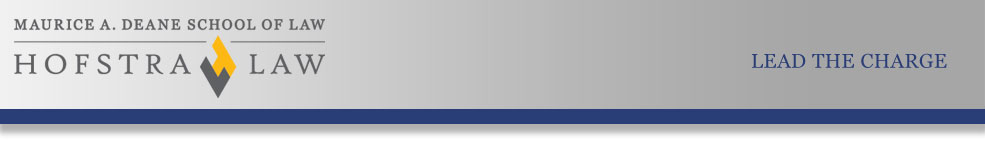 The purpose of this guide is to help users find model forms available at the Maurice A. Deane Law Library, on subscription databases, and on the Internet.  This guide is not meant to be comprehensive or exhaustive, but rather a starting point for the user.

Publications containing model forms vary in format and content.  Some forms can be found in publications with annotations, checklists, and citations to cases.  Others will be found in subject specific publications or more comprehensive works. This guide is broken-up into four categories: Major Sets, Subject Specific Forms, Online Forms, and Internet Access.

Major Sets titles include comprehensive sets such as American Jurisprudence Legal Forms, 2d as well as, Federal practice titles.  There is also a link to New York Practice titles.Subject Specific Forms attempts to aggregate titles that contain legal forms by subject.  Online Forms provide access to forms offered by Lexis, Westlaw, and Maurice A. Deane Law Library subscription databases.  Internet Access provides access to fee-based and free legal forms available on the Internet.Major SetsComprehensive SetsCurrent Legal Forms, with Tax Analysis, Rabkin and Johnson  KF170 R3 (Reserve); LexisNexis database MATBEN/CLFTA - provides sample forms, drafting guidance and expert legal commentary.American Jurisprudence Legal Forms 2d ; Westlaw database AMJUR-LF - Arranged alphabetically, each title contains form drafting guides, notes on use, and  sample forms.  There is also a separate Federal Tax Guide to Legal Forms.American jurisprudence pleading and practice forms annotated; KF8846 .A45; Westlaw database AMJUR-PP practice, state and federal forms, checklists, and timetables needed for every stage of a case. Includes commentary and “how to” guidance, plus statutory and procedural rules references.West’s Legal Forms  KF170 B41; Westlaw database WEST-LFBasic Legal Forms, with Commentary  KF170 H8; Westlaw database - provides sample documents with commentary for many types of legal arrangements, including sales, commercial paper and credit instruments, organizing and operating businesses, real estate, computer software, wills and trusts, marital and family arrangements, alternative dispute resolution, and charitable gifts.Basic Legal Transactions; Westlaw database BLTRANS - provides assistance with transactions in the areas of real estate, corporations and partnerships, wills and trusts, and family law. It includes hundreds of model forms, agreements, and checklists.Federal PracticeBender's Federal Practice Forms ; LexisNexis database FDPRAC - Multi-volume set provides a comprehensive set of forms needed for practice in federal court.  All of the forms are located in chapters based on the controlling procedural rules.Federal Procedural Forms; Westlaw database FEDPROF - Provides step-by-step guidance in drafting forms for proceedings before federal courts and administrative agencies, including extensive procedural checklists, "how to" text, and convenient practice aids.Federal Procedural Forms, Lawyers Edition; KF8836 .F4 Provides procedural forms for practice in federal courts in criminal, civil and administrative matters.West's Federal Forms; Westlaw database FEDFORMS - This companion set to Federal Practice and Procedure provides extensive federal procedural forms, with commentary, arranged by type of proceeding and the particular court to which they pertain.New York PracticeFor a comprehensive list of New York Practice forms, see Shikha Joseph's New York Forms LibguideBankruptcyBankruptcy Code Rules & Official Forms  KF1510.99 B36 (ReserveHerzogs Bankruptcy Forms & Practice   KF1527 H452Bankruptcy Deskbook  KF1524.L435; LexisNexis database PLI/PLIBRDCollier on Bankruptcy  KF1524 .C6 (Reserve); LexisNexis database BKRTCY/COLBKRBusinessOrganizing Corporate and Other Business Enterprises  KF1414 R6; LexisNexis database MATBEN/ORGCRPWarren’s Forms of Agreements, Business Forms   KF808 W3; LexisNexis database MATBEN/WARRNFFletcher Corporation Forms, Annotated  KF1411 F55; Westlaw database FLTR-FRMMergers, Acquisitions and Buyouts: Sample Acquisition Agreements with Tax and Legal Analysis  KF6499 M4 M4Forms & Procedure under the Uniform Commercial Code Service  KF890.5 .H37; LexisNexis database UCCFRMConsumer Credit: Law, Transactions and Forms  KF1039 .A8 L36Legal Opinions in Business Transactions  KF1425 .F53; Westlaw database PLIREF-LEGOPLegal Forms for Starting and Running a Small Business  (ebook in Lexicat)Advising small businesses: forms; Westlaw database ADVSBFSBA.govComputersComputer/ Internet/ E-Commerce FormsCorporate Counsel's Guide to Software Transactions KF905 C6 C67; Westlaw database CCGSFTWRInternet Forms & Commentary: A Practitioners Guide to E-Commerce Contracts & the World Wide Web  KF889.3 I563E-Commerce & Internet Law, Treatise with Forms  KF889 .B26CriminalCriminal Law FormsBNA Criminal Practice Manual and Criminal Practice Guide  KF9615 B59Modern Federal Jury Instructions (Criminal: vols. 1-3, *, **)   KF9682 .A6 M62; LexisNexis database MATBEN/MOFEJIEntertainment LawEntertainment Law FormsEntertainment Industry Contracts: Negotiating and Drafting Guide  KF2933 E5 E57 (Reserve); LexisNexis database MATBEN/ENTINDLindey on Entertainment, Publishing and the Arts: Agreements & the Law KF2992.L5; Westlaw database LINDEY3D Family LawFamily Law FormsLindey and Parley on Separation Agreements & Antenuptial Contracts  KF529 L5 (Reserve); LexisNexis database MATBEN/LESPACThe Complete Guide to Divorce Practice: Forms & Procedures for lawyers  KF533.5 R53 (1998)Modern Child Custody Practice   KF505.5 .A98; LexisNexis database 2NDARY/MCCPRC Family Law and Practice  KF503.4 .F35; LexisNexis database MATBEN/FAMLPRChild Custody and Visitation, law and practice  KF547 .M2; LexisNexis database MATBEN/CCVLWPImmigration LawImmigration Law FormsImmigration Law and Procedure KF4819 .G6; LexisNexis database IMMIG/IMMLAWImmigration Procedures Handbook  KF4819 .F6; Westlaw database IMPHImmigration and Nationality Laws of the United States: Selected Statutes, Regulations and Forms  KF4806 .I4Insurance LawInsurance Law FormsCouch on Insurance 3d  KF1159 .C6; Westlaw database COUCHFORMSInsuring Real Property  KF1190 .I57; LexisNexis database MATBEN/INSRPRTitle Insurance: A Comprehensive Overview  KF1234 .G67Intellectual PropertyIntellectual PropertyDrafting License Agreements KF2979 .D73Kohn on Music Licensing KF3035 K64CCH Copyright Law Reporter last update June 2009 KF2991.5 C6Nimmer on Copyright KF2991.5 N5 (Reserve); LexisNexis database COPYRT/NIMMERPatent Licensing: Strategy, Negotiation, Forms KF3145 H64; Westlaw database PLIREF-PATLIPractice and ProcedurePractice and ProcedureFederal Research Coordinator KF8714.77 F42Benders Forms of Discovery KF8900 A3 B4; LexisNexis database GENFED/BFDISCAmerican Jurisprudence Pleading & Practice Forms Annotated KF8836 A45; Westlaw database AMJUR-PPHow to Handle an Appeal KF9050 L4; Westlaw database PLIREF-APPEALBenders Federal Practice Forms KF8836 B4; LexisNexis database MATBEN/FDPRACSupreme Court Practice KF9057 S8 (Reserve)PropertyProperty FormsReal Estate Financing: Text, Forms, Tax Analysis KF695 R6; LexisNexis database MATBEN/REALEFAnderson’s American Law of Zoning KF5698 A76 (Reserve); Westlaw database AMLZONINGCommercial Real Estate Leases: Preparation, Negotiation and Forms KF593.C6 S4Securities LawSecurities FormsManual of Corporate Forms for Securities Practice KF1439 B538 (Vols. 9 – 9D); Westlaw database SECMCORPFSecurities Regulation Forms KF1439 B538 (vols. 6 – 6C); Westlaw database SECREGFRMSecurities Regulation, Selected Statutes, Rules and Forms KF1433.99 .S4TaxationTaxationFederal Income Taxation of Corporations and Shareholders: Forms KF6462 B52; Westlaw database WGL-CORPFORMSCCH Federal Tax Forms KF6286 C6RIA Tax Action Coordinator: Forms & Agreements KF6365 R4U.S. International Taxation Practice and Procedure KF6419 L83; Westlaw database WGL-INTPRACEffectively Representing Your Client Before the “New” IRS: a Practical Manual for the Tax Practitioner with Sample Correspondence and Forms             KF6289.E34Trusts & EstatesTrusts & EstatesDrafting Wills and Trust Agreements KF748.1 W55

Irrevocable Trusts KF730 T87; Westlaw database IRREVTR

Living Trusts: Forms and Practice KF734 B53; LexisNexis database MATBEN/LTRUST

Murphy’s Will Clauses: Annotations and Forms with Tax Effects KF755 A65 M8 (in LexisNexis database MATBEN/PLNYEE)Online FormsOnline FormsFnding Forms on Westlaw is organized by subject and provides brief search instructions and database names for forms found on Westlaw.   Finding Forms on Lexis is organized by subject and provides brief search instructions and database names for forms found on LexisNexisForms Available on WestlawFinding forms on Westlaw and WestlawNextIf you aren't sure as to what form you need, find a form on Westlaw by clicking on the Formfinder link located at the top of the screen in the blue banner; Westlaw database FORMFINDER.  The FORMFINDER database contains text forms, fillable PDF forms, clauses and checklists available on Westlaw from numerous national and state form sets, including legal and business, transactional, litigation and pleading and practice forms.   On WestlawNext, search for a form by typing your search term in global search box; forms has it’s own content category.  You may also narrow your search using form facets. You can also find forms by using the form category page.  You access the form categoy page by clicking on the Form link located on the home page.  You can search by state or topic.Major SetsAmerican Jurisprudence Legal Forms - Westlaw database AMJUR-LFWest’s Legal Forms - Westlaw database WEST-LFBusinessFletcher Corporation Forms, Annotated - Westlaw database FLTR-FRMLegal Opinions in Business Transactions - Westlaw database PLIREF-LEGOPComputersCorporate Counsel's Guide to Software Transactions - Westlaw database CCGSFTWRCriminalWhite Collar Crime - Westlaw database WCCREntertainment LawLindey on Entertainment, Publishing and the Arts: Agreements & the Law - Westlaw database LINDEY3DImmigration LawImmigration Procedures Handbook -Westlaw database IMPHInsurance LawCouch on Insurance 3d - Westlaw database COUCHFORMSIntellectual PropertyPatent Licensing: Strategy, Negotiation, Forms - Westlaw database PLIREF-PATLICPractice and ProcedureAmerican Jurisprudence Pleading & Practice Forms Annotated - Westlaw database AMJUR-PPHow to Handle an Appeal -Westlaw database PLIREF-APPEALPropertyAnderson’s American Law of Zoning - Westlaw database AMLZONINGSecuritiesManual of Corporate Forms for Securities Practice - Westlaw database SECMCORPFSecurities Regulation Forms -Westlaw database SECREGFRMTaxationFederal Income Taxation of Corporations and Shareholders: Forms -Westlaw database WGL-CORPFORMSU.S. International Taxation Practice and Procedure -Westlaw database WGL-INTPRACTrusts & EstatesIrrevocable Trusts -Westlaw database IRREVTR  Forms Available on LexisFinding Forms on LexisTo find a form on LexisNexis, click on "Find a Source" and enter your search terms.  For example, "forms" and [your topic].  Or,  click on the relevant area of law under "Area of Law by Topic;" scroll down to "Search Forms & Drafting Instructions."Major SetsCurrent Legal Forms, with Tax Analysis, Rabkin and Johnson - LexisNexis database MATBEN/CLFTA BankruptcyBankruptcy Deskbook -LexisNexis database PLI/PLIBRDCollier on Bankruptcy - LexisNexis database BKRTCY/COLBKR Business Organizing Corporate and Other Business Enterprises -LexisNexis database MATBEN/ORGCRPWarren’s Forms of Agreements, Business Forms -LexisNexis database MATBEN/WARRNFUniform Commercial Code - LexisNexis database UCCFRMCriminalModern Federal Jury Instructions - LexisNexis database MATBEN/MOFEJIEntertainment LawEntertainment Industry Contracts: Negotiating and Drafting Guide - LexisNexis database MATBEN/ENTIND Family LawLindey and Parley on Separation Agreements & Antenuptial Contracts -LexisNexis database MATBEN/LESPACModern Child Custody Practice -LexisNexis database 2NDARY/MCCPRCFamily Law and Practice -LexisNexis database MATBEN/FAMLPRChild Custody and Visitation, Law and Practice -LexisNexis database MATBEN/CCVLWP Intellectual PropertyNimmer on Copyright - LexisNexis database COPYRT/NIMMER Practice and ProcedureBenders Forms of Discovery K-LexisNexis database GENFED/BFDISCBenders Federal Practice Forms -LexisNexis database MATBEN/FDPRAC PropertyReal Estate Financing: Text, Forms, Tax Analysis -LexisNexis database MATBEN/REALEF Trusts & EstatesLiving Trusts: Forms and Practice - LexisNexis database MATBEN/LTRUST  Murphy’s Will Clauses: Annotations and Forms with Tax Effects - LexisNexis database MATBEN/PLNYEE Miscellaneous FormsEducation Law -LexisNexis database MATBEN/EDULAWEmployee Rights Litigation: Pleading and Practice -LexisNexis database MATBEN/ERLPAPEnvironmental Law Forms Guide -LexisNexis database ENVLFRMG Internet AccessForms Available on the InternetALI-ABA's Online Forms Library - fee based online forms.FindLaw Forms "collection of legal forms and business contracts is designed for legal professionals. Browse the form topics relevant to your practice area below or shop for Forms."FindLaw's Sample Business Contracts  FindLaw assembled sample legal contracts.LLRX Court Rules, Forms and Dockets " This database was updated January 2011 by law librarians Sabrina I. Pacifici and Margaret Berkland  This site includes links to over 1,400 sources for state and federal court rules, forms and dockets. You can browse to find the resource you need, or search by keyword."lexisONEInternal Revenue Service (IRS) "official source of IRS tax forms and publications. The links provide methods to access and acquire both electronic and print media. A Search function provides basic and advanced search capabilities for forms and other published materials available on IRS.gov."SBA.govUSA.gov FormsU.S. Citizenship & Immigration Services FormsU.S. Court FormsWashLaw Legal Forms A wonderful legal forms research guide made available by Washburn University School of Law.
Guide Index
Home
Major Sets
Subject Specific FormsBankruptcy
Business
Computers
Criminal
Entertainment Law
Family Law
Immigration Law
Insurance Law
Intellectual Property
Practice and Procedure
Property
Securities Law
Taxation
Trusts & EstatesOnline FormsForms Available on Westlaw
Forms Available on LexisInternet Access